Publicado en Granada el 22/06/2016 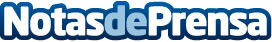 El mercado laboral generará 500.000 contratos nuevos durante el veranoLas contrataciones se multiplicarán durante el periodo estival, especialmente en ciertas profesionesDatos de contacto:Pablo Núñez958050200Nota de prensa publicada en: https://www.notasdeprensa.es/el-mercado-laboral-generara-500-000-contratos Categorias: Nacional Recursos humanos http://www.notasdeprensa.es